Name of Journal: World Journal of NephrologyManuscript NO: 40003Manuscript Type: CASE REPORTCase of human immunodeficiency virus infection presenting as a tip variant of focal segmental glomerulosclerosisGoto D et al. Relationship between HIV infection and FSGSDaiki Goto, Naro Ohashi, Asumi Takeda, Yoshihide Fujigaki, Akira Shimizu, Hideo Yasuda, Kazuhisa OhishiDaiki Goto, Naro Ohashi, Hideo Yasuda, Internal Medicine 1, Hamamatsu University School of Medicine, Hamamatsu 431-3192, JapanAsumi Takeda, Kazuhisa Ohishi, Division of Nephrology, Hamamatsu Medical Center, Hamamatsu 432-8580, JapanYoshihide Fujigaki, Department of Internal Medicine, Teikyo University School of Medicine, Tokyo 173-8605, JapanAkira Shimizu, Department of Pathology, Nihon University School of Medicine, Tokyo 113-8602, JapanORCID number: Daiki Goto (0000-0001-7836-0821); Naro Ohashi (0000-0001-7023-1638); Asumi Takeda (0000-0002-4202-9456); Yoshihide Fujigaki (0000-0003-2803-9161); Akira Shimizu (0000-0002-4364-9251); Hideo Yasuda (0000-0002-2574-8002); Kazuhisa Ohishi (0000-0002-1485-7633).Author contributions: All of the authors worked as clinicians for this patient; Goto T and Ohashi N wrote the paper; Fujigaki Y, Shimizu A and Yasuda H reviewed the manuscript.Informed consent statement: Consent was obtained from relatives of the patient for publication of this report and any accompanying images.Conflict-of-interest statement: The authors declare that they have no conflicts of interest.CARE Checklist (2013) statement: The authors have read the CARE Checklist (2013), and the manuscript was prepared and revised according to the CARE Checklist (2013).Open-Access: This article is an open-access article which was selected by an in-house editor and fully peer-reviewed by external reviewers. It is distributed in accordance with the Creative Commons Attribution Non Commercial (CC BY-NC 4.0) license, which permits others to distribute, remix, adapt, build upon this work non-commercially, and license their derivative works on different terms, provided the original work is properly cited and the use is non-commercial. See: http://creativecommons.org/licenses/by-nc/4.0/Manuscript source: Unsolicited manuscriptCorrespondence to: Naro Ohashi, MD, PhD, Assistant Professor, Doctor, Internal Medicine 1, Hamamatsu University School of Medicine, 1-20-1 Handayama Higashi-ku, Hamamatsu 431-3192, Japan. ohashi-n@hama-med.ac.jpTelephone: +81-53-4352261Fax: +81-53-4349447
Received: June 1, 2018 Peer-review started: June 1, 2018 First decision: June 5, 2018 Revised: June 28, 2018 Accepted:Article in press: Published online: Abstract The incidence of the collapsing variant of focal segmental glomerulosclerosis (FSGS), as a human immunodeficiency virus (HIV)-associated nephropathy has reduced since the introduction of antiretroviral therapy (ART). However, the incidence of other variants of FSGS, except for the collapsing variant, is increasing and its therapeutic strategies remain uncertain. A 60-year-old HIV infected man under remission with ART was admitted for progressive renal insufficiency and nephrotic-ranged proteinuria. Renal biopsy revealed a tip variant of FSGS, and his clinical manifestations resolved with corticosteroid therapy. We report an HIV infected patient under remission with ART, who presented with a rare tip variant of FSGS which resolved with corticosteroid therapy. HIV infected patients might develop non-collapsing FSGS, including tip variant of FSGS and corticosteroid therapy might be effective for them. A renal biopsy might be essential to determine the renal histology, and to decide on corticosteroid therapy.Key words: Focal segmental glomerulosclerosis; Tip variant; Antiretroviral therapy; Human immunodeficiency virus; Corticosteroid therapy© The Author(s) 2018. Published by Baishideng Publishing Group Inc. All rights reserved.Core tip: Collapsing variant of focal segmental glomerulosclerosis (FSGS) is the most famous kidney disease in human immunodeficiency virus (HIV) infected patients. However, the incidence has reduced since the introduction of antiretroviral therapy (ART). Although the incidence of other variants of FSGS, except for the collapsing variant is increasing, tip variant of FSGS has been rarely reported. Therefore, we report an HIV infected patient under remission with ART, who presented with a rare tip variant of FSGS which resolved with corticosteroid therapy. We suggest a renal biopsy might be essential to determine the renal histology, and to decide on corticosteroid therapy.Goto D, Ohashi N, Takeda A, Fujigaki Y, Shimizu A, Yasuda H, Ohishi K. Case of human immunodeficiency virus infection presenting as a tip variant of focal segmental glomerulosclerosis. World J Nephrol 2018; In pressINTRODUCTIONHuman immunodeficiency virus (HIV) infection as a cause of various kidney diseases is well known. The collapsing variant of focal segmental glomerulosclerosis (FSGS), as an HIV-associated nephropathy (HIVAN), is one of the most frequently occurring kidney diseases[1]. HIVAN was first reported by Rao et al[2] in 1984. It is characterized by tubular abnormalities that include cellular degeneration and necrosis as well as cystic dilatation and interstitial changes that are edematous and often infiltrated by lymphocytes, in addition to the collapsing variant of FSGS[2]. Antiretroviral therapy (ART) is effective for preserving renal function and reversing HIVAN[3]. It is reported that the use of ART slows the progression to renal replacement therapy, in patients with HIVAN[4]. However, ART has no beneficial effect on the renal function in patients with lesions other than HIVAN, including the tip variant of FSGS[4]. HIV-immune-complex kidney disease (HIVICK), thrombotic microangiopathy, and nephrotoxicity caused by ART are the other types of renal damage associated with HIV infection[3]. Although the occurrence of other variants of FSGS except the collapsing variant is increasing[5], the tip variant of FSGS is still a rare kidney disease in HIV infected patients[6]. We report here, a rare case of HIV associated nephrotic syndrome caused by the tip variant of FSGS, which was resolved with corticosteroid therapy.CASE REPORTA 60-year-old HIV positive Asian male was treated with ART comprised abacavir, atazanavir, and lamivudine from the early 21th century. He had been HIV RNA negative since September 2010. There were no urinary abnormalities and his serum creatinine (sCr) level was within normal limits (sCr 0.72 mg/dL) in June 2015. However, he developed edema of the lower limbs since the middle of June 2015 and gained 6 kg in 2 wk. No symptoms of heart failure were found during the clinical course. His sCr level increased to 1.0 mg/dL. Atazanavir was changed to dolutegravir at the beginning of July 2015, due to suspicion of atazanavir-induced nephropathy. However, his sCr further increased to 1.99 mg/dL. Hypoalbuminemia (0.8 g/dL) and massive proteinuria (16.96 g/gCr) were seen in late July 2015, for which he was admitted to our institute.He had no other significant past history except for the HIV infection, and he was on abacavir, lamivudine, and dolutegravir as ART, and azosemid to reduce the edema of lower limbs. Physical examination on admission was as follows: height 166 cm, weight 86.2 kg, body mass index (BMI) 31.3 kg/m2, body temperature 36.3 °C, blood pressure 114/89 mmHg, and regular pulse rate 101 beats /min. Extremities had remarkable pitting edema. Laboratory investigations were shown in Table 1.A renal biopsy was performed in late July 2015. The light microscopic findings revealed that 34 out of 35 glomeruli showed minor glomerular abnormalities without glomerular hyperfiltration. In addition, neither changes of the glomerular capillaries such as spike formation and bubbling appearance nor glomerular nodular lesions were found. However, one glomerulus showed epithelial hypercellularity at the tubular pole, where a confluence of the tubular cells at the tubular outlet was observed. No collapse of the glomerular tuft was seen. Although diffuse tubular atrophy and interstitial fibrosis were seen, infiltration of inflammatory cells was sparse and microcystic tubular dilatation associated with HIVAN was absent (Figure 1). Immunofluorescent microscopic examination showed the absence of immunoglobulins and complements (data not shown). Electron microscopy revealed a wide range of foot process effacement. No thickness of glomerular basement membrane was observed. Moreover, no tubulo-reticular inclusions in the glomerular endothelium were found and electron-dense deposits (EDDs) were absent (Figure 2). A diagnosis of tip variant of FSGS was made.Following renal biopsy, corticosteroid therapy (prednisolone 50 mg/d) and angiotensin II receptor blocker (ARB) were administered to reduce the proteinuria. Three weeks later, proteinuria was absent and the levels of sCr and urinary β2-microglobulin decreased from 1.99 mg/dL to 0.99 mg/dL, and 65500 μg/L to 346 μg/L, respectively. Thereafter, the dose of prednisolone was tapered and there was no recurrence of proteinuria (Figure 3).DISCUSSIONWe came across an HIV infected patient on remission with ART, with a tip variant of FSGS, in whom steroid treatment corrected the renal dysfunction and nephrotic-ranged proteinuria.Although it is generally considered that HIV infection of the renal cells and HIV viral proteins play an important role in the occurrence and the progression of HIVAN[3], HIV RNA was negative in this case. HIV patients might develop non-collapsing FSGS, namely FSGS except for HIVAN, even when HIV mRNA levels are negative. Lescure et al[5] reported that FSGS was the leading diagnosis in 21 patients (65% of total, HIVAN: 6 patients, non-collapsing FSGS: 15 patients) of the 32 who underwent a renal biopsy from 2004 to 2007 when ART was a standard therapy for HIVAN. In addition, non-collapsing FSGS accounted for 15 of 26 patients (58%) who underwent renal biopsy for causes other than HIVAN[5]. It is known that black patients often have genetic mutations of APOL1 associated with the development of FSGS[7]. This could have been the reason for a high incidence of non-collapsing FSGS in Lescure et al[5]’s study, because 66% of the included patients were black. However, the incidence of biopsy-proven idiopathic FSGS was reported to be 49% in the black patients[8]. Thus, the prevalence of non-collapsing FSGS in patients with HIV infection seemed to be higher compared to that in black patients without HIV infection. Moreover, the patients with HIV infection might be susceptible not only to HIVAN but also to another variant of FSGS. Tip variant of FSGS is a rare kidney disease in HIV infected patients, and Meehan et alreported that only one patient developed a tip variant among 26 patients of FSGS in a cohort of 46 HIV positive patients[6]. Howie and Breer defined the term glomerular tip lesion (GTL) as hypercellularity at the tubular pole in nephrotic patients for the first time[9]. Since GTLs are observed in some glomerular disorders such as membranous nephropathy, IgA nephropathy, or diabetic nephropathy, it is possible that GTLs are interpreted as nonspecific renal pathological findings[10]. However, since the rate of chronic kidney diseases and end-stage renal failure is higher in patients with GTLs, compared to patients with minimal change nephrotic syndrome, GTLs are considered as a variant of FSGS[11]. However, the tip variant of FSGS exhibits unique characteristics among idiopathic FSGS. Several reports mention that the levels of interstitial fibrosis, global sclerosis, and glomeruli with segmental lesions were lower in the tip variant of FSGS and the rate of complete remission of the nephrotic syndrome is higher than that in not otherwise specified (NOS) variant of FSGS[11]. It is difficult to deny that GTLs were completely caused by other diseases. However, no significant findings except for segmental lesions in one glomerulus were found in the light microscopic findings. The absence of immunoglobulins and complements was seen in immunofluorescent microscopic examination and no thickness of glomerular basement membrane and EDDs were shown in the electron microscopic examination. These exclude GTLs caused by other diseases and confirm the diagnosis of tip variant of FSGS.Because this patient was remarkably obese (BMI: 31.3 kg/m2), obesity-associated FSGS was suspected as a differential diagnosis. However, this patient’s clinical features were considerably different than those of obesity-associated FSGS based on the following evidences: (1) Although obesity was not improved, urinary protein levels were dramatically decreased by steroid treatment; and (2) Praga et al[12] reported that the levels of proteinuria in obesity-associated FSGS are lower and that the incidences of hypoalbuminemia and edema are less frequent than in patients with idiopathic FSGS. In addition, they indicated that glomerular hyperfiltration is more frequently found in renal biopsy specimens of patients with obesity-associated FSGS than in renal biopsy specimens of patients with idiopathic FSGS. Therefore, this case was unlikely to be of obesity-associated FSGS.It could not be completely denied that this was a case of a patient with HIV infection and tip variant of FSGS. However, Lescure et al indicated that HIVAN decreased from 75% in 1995-2000 to 29% in 2004-2007 because of the introduction of ART, and that FSGS other than HIVAN conversely increased from 11.1% in 1995-2000 to 46.9% in the 2004-2007[5]. The incidence of FSGS with HIV infection in both periods is much higher (86.1% in 1995-2000 and 75.9% in 2004-2007) than that of black patients without HIV infection (49%)[8]. Those results indicate that HIV infection is associated with the FSGS pathogenesis with or without adequate quantity of HIV. Additionally, some pathogeneses of kidney diseases such as immunodeficiency and dysregulation of immunoglobulin synthetic responses and T-cell function are increased in HIV infected patients[13]. Probably, corticosteroid therapy corrected the dysregulation of the immune system caused by HIV infection in this tip variant of FSGS. Therefore, the pathogenesis of FSGS without HIV RNA in HIV infected patient who were effectively treated with ART should be clarified.At first, atazanavir-induced progressive renal insufficiency and nephrotic-ranged proteinuria were suspected. However, these did not improve after the discontinuation of atazanavir. Moreover, to the best of our knowledge, atazanavir-induced tip variant of FSGS has yet to be reported in literature. Therefore, we believe that atazanavir did not cause the massive progressive renal insufficiency and nephrotic-ranged proteinuria.In this case, the level of urinary β2MG was markedly elevated at the time of admission and rapidly decreased with corticosteroid therapy. Exposure to tenofovir, indinavir, and atazanavir has been reportedly associated with a higher incidence of chronic kidney disease[14], and atazanavir is especially known to potentially cause crystalluria and urolithiasis[15]. In this case, atazanavir was changed to dolutegravir, because atazanavir induced nephropathy was suspected. Fujigaki et al[16] reported proximal tubular injuries in adults with minimal change nephrotic syndrome, probably due to massive proteinuria. As previously described, early discontinuation of atazanavir, as well as early remission of massive proteinuria, might probably have improved the tubulointerstitial damage and rapidly decreased urinary β2MG excretion levels in this case. In conclusion, this was a rare case of a patient on remission of HIV who presented with tip variant of FSGS. Since the tip variant of FSGS can occur in HIV patients under remission with ART, a renal biopsy might be essential to determine the renal histology, and to decide on corticosteroid therapy. Further research with a larger sample size of patients is necessary to understand the mechanisms and efficacy of corticosteroid therapy for the tip variant of FSGS in HIV-infected patients.ARTICLE HIGHLIGHTSCase characteristicsWe reported an human immunodeficiency virus (HIV) infected patient under remission with antiretroviral therapy (ART), who presented with a rare tip variant of focal segmental glomerulosclerosis (FSGS) which resolved with corticosteroid therapy.Clinical diagnosisWe diagnosed the patient as a case of HIV infection presenting as a tip variant of FSGS.Differential diagnosisWhether HIV-associated nephropathy (HIVAN) or other causes of FSGS have to be differentiated, because therapeutic strategies (ART or steroid) are different.Laboratory diagnosisWhether HIV RNA levels are positive or negative are important.Pathological diagnosisTip variant of FSGS is needed to diagnose that more than one glomerulus show epithelial hypercellularity at the tubular pole, where a confluence of the tubular cells at the tubular outlet is observed in renal biopsy specimen.TreatmentSteroid therapy is considered to administer to other causes of FSGS except for HIVAN including tip variant.Related reportsLescure et al’s report is important for the readers to understand the changes of HIV-associated kidney glomerular diseases with time and ART.Term explanationTip variant is one of the diagnoses in the Columbia classification of FSGS and is explained as : More than one glomerulus  epithelial hypercellularity at the tubular pole, where a confluence of the tubular cells at the tubular outlet is observed in renal biopsy.Experiences and lessonsWhen renal damage is caused in HIV-infected patients, a renal biopsy may be essential to determine the renal histology, and to decide on corticosteroid therapy.REFERENCES1 D'Agati V, Suh JI, Carbone L, Cheng JT, Appel G. Pathology of HIV-associated nephropathy: a detailed morphologic and comparative study. Kidney Int 1989; 35: 1358-1370 [PMID: 2770114]2 Rao TK, Filippone EJ, Nicastri AD, Landesman SH, Frank E, Chen CK, Friedman EA. Associated focal and segmental glomerulosclerosis in the acquired immunodeficiency syndrome. N Engl J Med 1984; 310: 669-673 [PMID: 6700641 DOI: 10.1056/NEJM198403153101101]3 Rosenberg AZ, Naicker S, Winkler CA, Kopp JB. HIV-associated nephropathies: epidemiology, pathology, mechanisms and treatment. Nat Rev Nephrol 2015; 11: 150-160 [PMID: 25686569 DOI: 10.1038/nrneph.2015.9]4 Szczech LA, Gupta SK, Habash R, Guasch A, Kalayjian R, Appel R, Fields TA, Svetkey LP, Flanagan KH, Klotman PE, Winston JA. The clinical epidemiology and course of the spectrum of renal diseases associated with HIV infection. Kidney Int 2004; 66: 1145-1152 [PMID: 15327410 DOI: 10.1111/j.1523-1755.2004.00865.x]5 Lescure FX, Flateau C, Pacanowski J, Brocheriou I, Rondeau E, Girard PM, Ronco P, Pialoux G, Plaisier E. HIV-associated kidney glomerular diseases: changes with time and HAART. Nephrol Dial Transplant 2012; 27: 2349-2355 [PMID: 22248510 DOI: 10.1093/ndt/gfr676]6 Meehan SM, Kim L, Chang A. A spectrum of morphologic lesions of focal segmental glomerulosclerosis by Columbia criteria in human immunodeficiency virus infection. Virchows Arch 2012; 460: 429-435 [PMID: 22388441 DOI: 10.1007/s00428-012-1213-3]7 Kopp JB, Nelson GW, Sampath K, Johnson RC, Genovese G, An P, Friedman D, Briggs W, Dart R, Korbet S, Mokrzycki MH, Kimmel PL, Limou S, Ahuja TS, Berns JS, Fryc J, Simon EE, Smith MC, Trachtman H, Michel DM, Schelling JR, Vlahov D, Pollak M, Winkler CA. APOL1 genetic variants in focal segmental glomerulosclerosis and HIV-associated nephropathy. J Am Soc Nephrol 2011; 22: 2129-2137 [PMID: 21997394 DOI: 10.1681/ASN.2011040388]8 Sim JJ, Batech M, Hever A, Harrison TN, Avelar T, Kanter MH, Jacobsen SJ. Distribution of Biopsy-Proven Presumed Primary Glomerulonephropathies in 2000-2011 Among a Racially and Ethnically Diverse US Population. Am J Kidney Dis 2016; 68: 533-544 [PMID: 27138468 DOI: 10.1053/j.ajkd.2016.03.416]9 Howie AJ, Brewer DB. The glomerular tip lesion: a previously undescribed type of segmental glomerular abnormality. J Pathol 1984; 142: 205-220 [PMID: 6707787 DOI: 10.1002/path.1711420308]10 Howie AJ. Changes at the glomerular tip: a feature of membranous nephropathy and other disorders associated with proteinuria. J Pathol 1986; 150: 13-20 [PMID: 3783320 DOI: 10.1002/path.1711500104]11 Arias LF, Franco-Alzate C, Rojas SL. Tip variant of focal segmental glomerulosclerosis: outcome and comparison to 'not otherwise specified' variant. Nephrol Dial Transplant 2011; 26: 2215-2221 [PMID: 21068139 DOI: 10.1093/ndt/gfq668]12 Praga M, Hernández E, Morales E, Campos AP, Valero MA, Martínez MA, León M. Clinical features and long-term outcome of obesity-associated focal segmental glomerulosclerosis. Nephrol Dial Transplant 2001; 16: 1790-1798 [PMID: 11522860]13 Stokes MB, Markowitz GS, Lin J, Valeri AM, D'Agati VD. Glomerular tip lesion: a distinct entity within the minimal change disease/focal segmental glomerulosclerosis spectrum. Kidney Int 2004; 65: 1690-1702 [PMID: 15086908 DOI: 10.1111/j.1523-1755.2004.00563.x]14 Mocroft A, Kirk O, Reiss P, De Wit S, Sedlacek D, Beniowski M, Gatell J, Phillips AN, Ledergerber B, Lundgren JD; EuroSIDA Study Group. Estimated glomerular filtration rate, chronic kidney disease and antiretroviral drug use in HIV-positive patients. AIDS 2010; 24: 1667-1678 [PMID: 20523203 DOI: 10.1097/QAD.0b013e328339fe53]15 Hara M, Suganuma A, Yanagisawa N, Imamura A, Hishima T, Ando M. Atazanavir nephrotoxicity. Clin Kidney J 2015; 8: 137-142 [PMID: 25815168 DOI: 10.1093/ckj/sfv015]16 Fujigaki Y, Tamura Y, Nagura M, Arai S, Ota T, Shibata S, Kondo F, Yamaguchi Y, Uchida S. Unique proximal tubular cell injury and the development of acute kidney injury in adult patients with minimal change nephrotic syndrome. BMC Nephrol 2017; 18: 339 [PMID: 29179690 DOI: 10.1186/s12882-017-0756-6]P-Reviewer: Chang CC, Pedersen EB, Stavroulopoulos A, Trimarchi H, Trkulja V S-Editor: Ji FF L-Editor: E-Editor: Specialty type: Urology and nephrologyCountry of origin: JapanPeer-review report classificationGrade A (Excellent): 0Grade B (Very good): BGrade C (Good): C, CGrade D (Fair): DGrade E (Poor): ETable 1 Laboratory data at the time of administrationCD: Cluster of differentiation; BUN: Blood urea nitrogen; sCr: Serum creatinine; UA: Uric acid; LDH: Lactate dehydrogenase; AST: Aspartate aminotransferase; ALT: Alanine aminotransferase; LDL-cho: Low-density lipoprotein cholesterol; HIV: Human immunodeficiency virus; HBS Ag: Hepatitis B virus surface antigen; HCV Ab: Hepatitis C virus antibody; CRP: C-reactive protein; CH50: Total complement activity; ANA: Anti-nuclear antibody; MPO-ANCA: Myeloperoxidase-antineutrophil cytoplasmic antibody; PR3-ANCA: Proteinase 3-antineutrophil cytoplasmic antibody; Anti-GBM ab: Anti-glomerular basement membrane antibody; HPF: High power field; 2MG: 2 microglobulin; NAG: N-acetylglucosaminidase.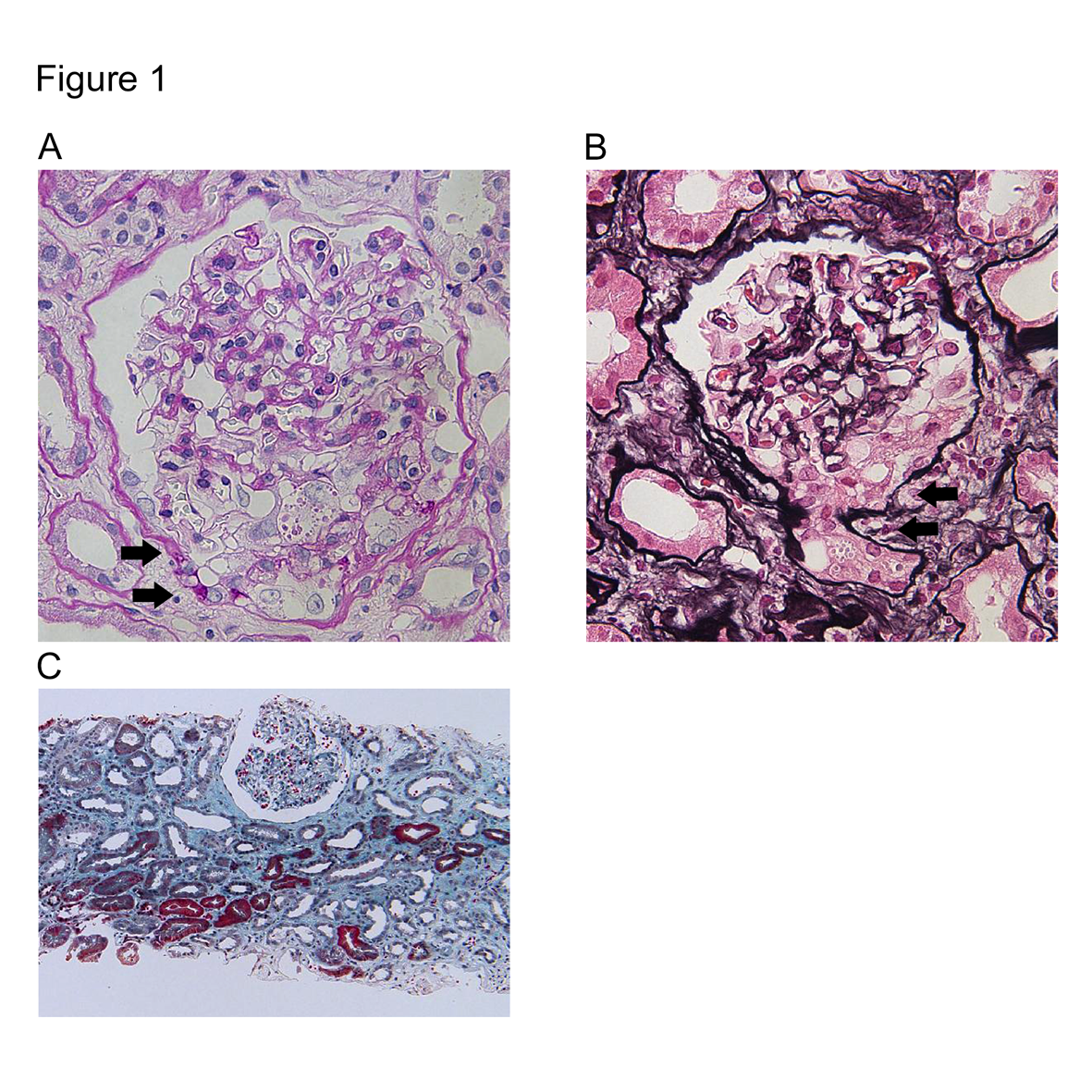 Figure 1 The results of light microscopy. A and B: The glomerulus shows epithelial hypercellularity at the tubular pole, where a confluence of the tubular cells at the tubular outlet is observed (arrows). No collapse of the glomerular tufts associated with human immunodeficiency virus-associated nephropathy (HIVAN) is seen A: Periodic acid-Schiff stain: Original magnification × 400; B: Periodic acid-methenamine-silver-HE stain: Original magnification × 400; C: Diffuse tubular atrophy and interstitial fibrosis are seen. However, infiltration of the inflammatory cells is sparse and microcystic tubular dilatation associated with HIVAN is absent (Masson’s trichrome stain: Original magnification × 100).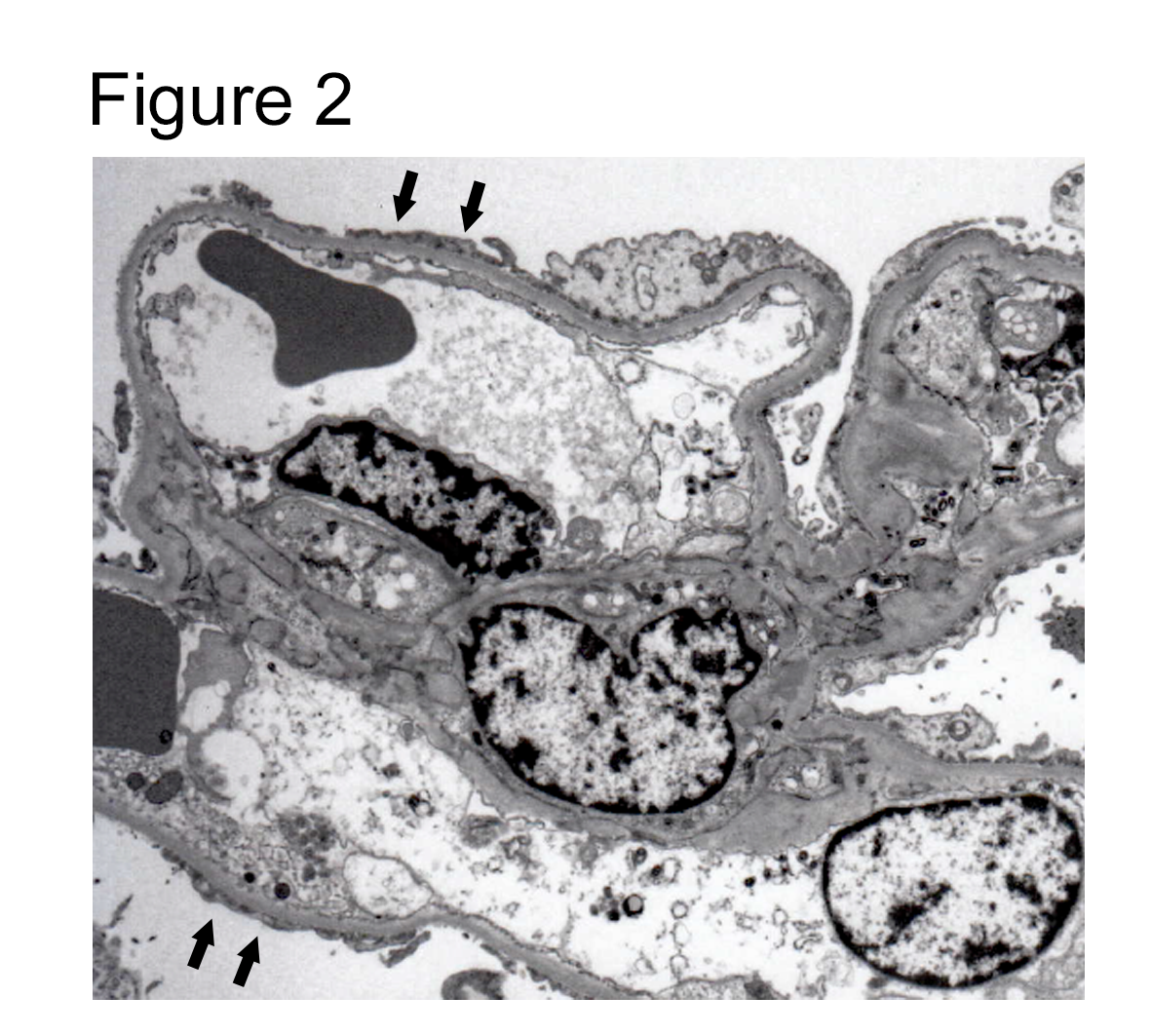 Figure 2 The results of electron microscopy. Electron microscopy reveals a wide range of foot process effacement (arrows). No tubulo-reticular inclusions in the glomerular endothelium are seen and electron-dense deposits are absent (original magnification: × 3000). 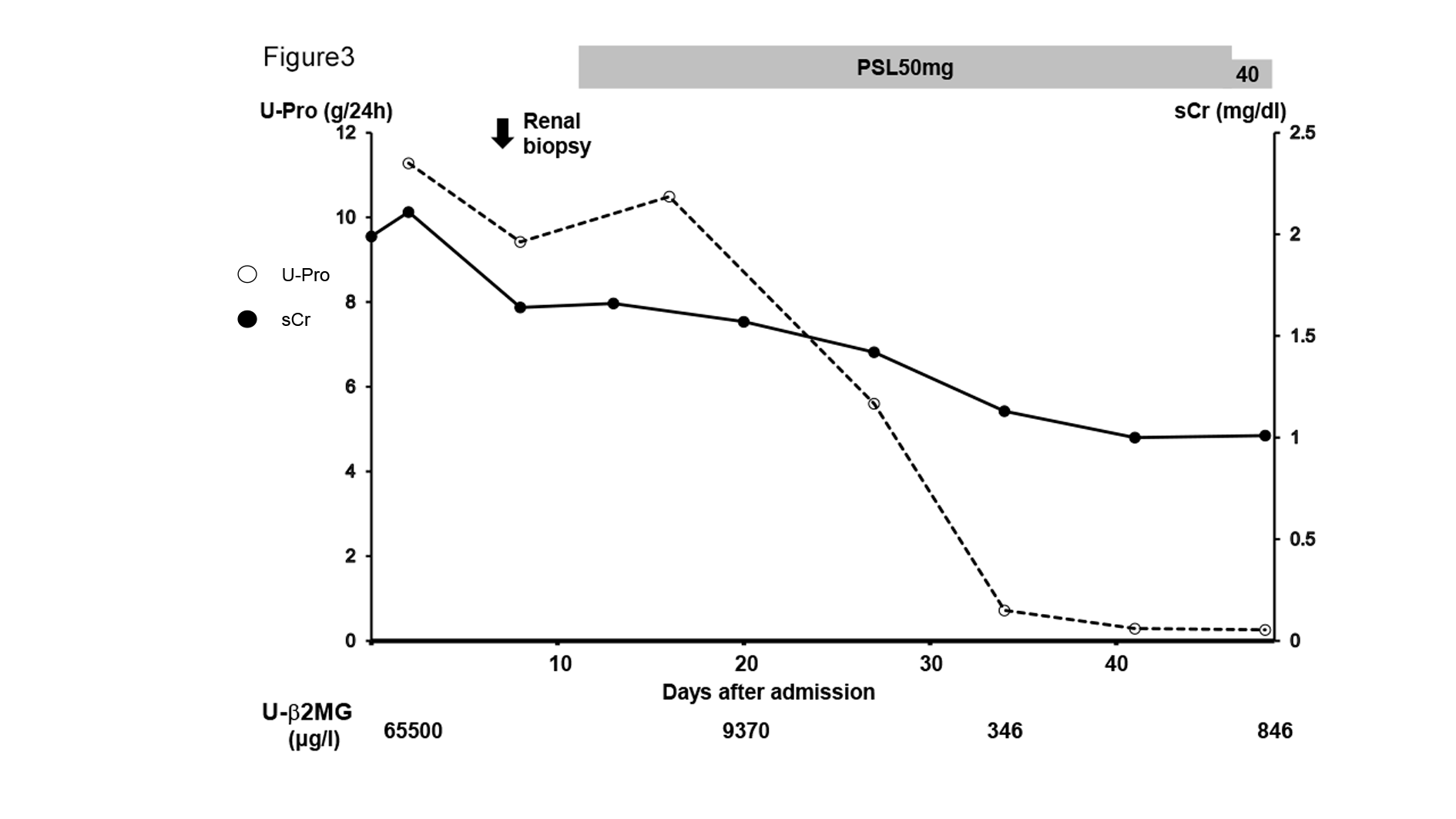 Figure 3 Clinical course after admission. The solid line with closed circles indicates serum creatinine (sCr) levels, and the dashed line with open circles indicates daily urinary protein (U-Pro) excretion levels. PSL: Prednisolone, U-β2MG; Urinary β2-microglobulin.HematologyHematologyBlood chemistryBlood chemistryImmunologyImmunologyUrinalysisUrinalysisWBC7720/LNa133 mEq/LCRP0.27 mg/dL Protein 11.28 g/24 hCD4549/LK4.1 mEq/LIgG426 mg/dLSugar3+RBC567 x 104/LCl106 mEq/LIgA293 mg/dLOccult blood3+Hb18.9 g/dLCa7.2 mg/dLIgM83 mg/dLUrinary RBC5-9/HPFHct53.2%Pi2.6 mg/dLCH5048.7 U/mL2MG65500 g/LPlt42.5 x 104/LBUN20.1 mg/dLC3 159 mg/dLNAG173.2 IU/LsCr1.99 mg/dLC4 42 mg/dLCrystal(-)UA4.4 mg/dLANA40 ×LDH243 IU/LMPO-ANCA< 1.0 U/mLAST23 IU/LPR3-ANCA< 1.0 U/mLALT20 IU/Lanti-GBM Ab< 2.0 U/mLTP3.9 g/dLAlb0.8 g/dLLDL-cho418 mg/dLBS121 mg/dLHIV RNA(-)HBS Ag(-)HCV Ab(-)